安全屏障该课程需要在本地编写。有两种方法可供选择： 一是本地（或分公司）已有满足以上目标的培训。在此情况下，可用已有课程替代本模块。 如果本地没有这类课程，则需要根据以下建议编写自己的培训课程。本文件含有涉及教学内容和教学活动的建议，以便达到本模块的教学目标。 预估时长：1 个小时至 1 个半小时课堂教学（包括参观汇报+参观（30 分钟至 2 个小时，根据工地情况而定））。教学方法建议： 短时间的理论介绍后，组织参与者对设置了主要安全屏障的工地进行现场参观。该课程的参考模块TCGTCASTCT 4课程准备为了确保现场参观部分更有效，应事先选定参与者将观看的安全屏障并准备课程内容（选择 4 种安全屏障类型：预防、控制、缓冲、疏散）。 除了观看屏障，还需采访附近设施的使用者，看看他们是否了解屏障的存在、功能以及发生故障时应该怎么使用。课程安排建议讲师指导说明：讲师评论课程内容的关键要素活动类型“所要提出的问题”/活动说明目标：此课程结束时，参与者应该：能够识别即将工作的工地上的主要安全屏障。了解在保护屏障方面应负有责任。关键要素课件/活动不同类型的屏障工地的专用屏障。模块负责人必须明悉需要展示的屏障类型并提前准备相应课件： 预防屏障， 控制屏障， 缓冲屏障，疏散屏障。现场参观对以上屏障中的不同角色和责任进行维护以确保其完整性阶段/时间安排讲师模块内容的建议1.欢迎5 分钟	5 分钟欢迎和目标介绍模块目的： 开始前，谁能为我们回顾一下，当我们谈论屏障时实际在谈论什么？感谢志愿者并转到介绍屏障的幻灯片。了解工地屏障以及你们与之对应的角色。2.不同类型的屏障15 分钟	20 分钟播放介绍不同类型屏障的幻灯片目的：用途：例子：不同类型：PDF 中所附：“ RC - support formation FELUY_Barrières.pdf”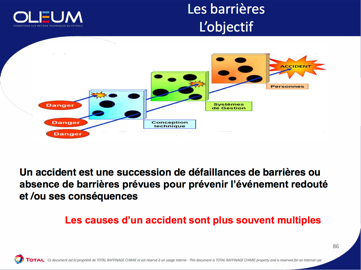 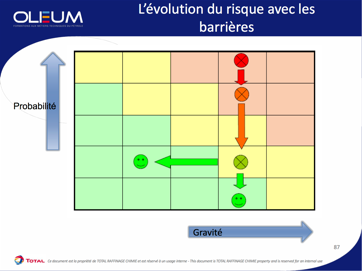 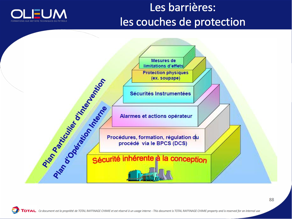 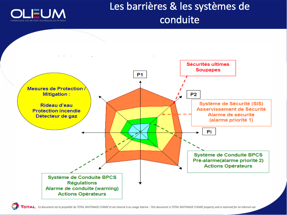 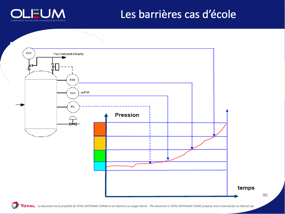 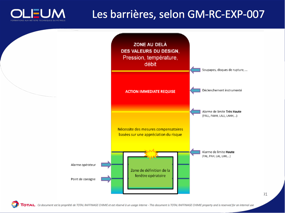 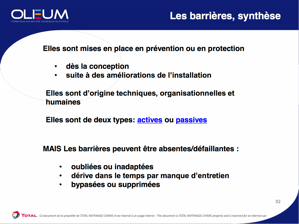 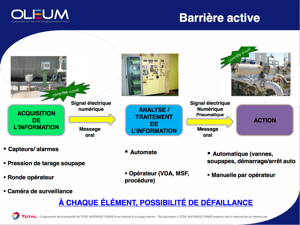 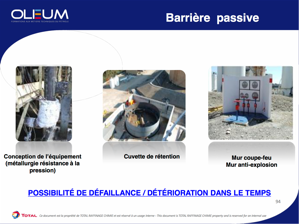 2.预防大型风险的工地屏障15 分钟	35 分钟我们工地上的屏障你们在现场参观期间是否确定了你们认为主要风险涉及的区域？如果已确定，你们是否已确定所对应的屏障类型？让参与者就现场参观期间注意到的各类问题进行交流。3.角色和责任15 分钟	50 分钟你们在维护屏障完整性时扮演的角色所有人都是以下现场屏障的责任人：你们认为呢？让参与者围绕其在上述 3 个功能中发挥的作用及其思考的具体实施方法进行交流。总结： 每个人都发挥着自己的作用，必须在所有层面确保安全屏障的完整性。分组讨论你们可以进行分组讨论，采用一个典型的工地安全屏障，探索每个人在该屏障中的角色以及需要承担的责任：一个人是主管，另一个是运营商，第三个人是维护商。对于同一屏障，以正常状态和故障状态为例。例如：管道清管站附近，气体探测器的运行处于正常情况还是故障情况。留几分钟（5 分钟）准备，然后组织圆桌会议。正常情况：主管：“管理” •安装指示器•检查并确保屏障维护•为人员的能力提供设施、安全操作及屏障维护 运营商：“使用” •遵循工作条件（任何阶段）•确定屏障故障（运营商巡视的重要性）•检查屏障（提供、测试等） 维修：“预防”•识别故障风险 •实施预防性/监管维护计划•关键备件入库 发生故障时：主管：“决定” •紧急情况管控（如有）•规定补充措施 运营商：“使用” •紧急情况管控（如有）•让支持部门进行检修，使屏障恢复正常•实施补救措施 维修：“检修”•识别故障风险 •实施预防性/监管维护计划•关键备件入库4.工地的专用屏障30 分钟到 2 小时（根据工地）工地参观+采访组织工地参观，为参与者介绍最敏感的设备和各类相关屏障，为参与者将来的活动建立联系。 确认参与者是否完全了解这些设备的作用。参观期间，组织与区域相关人员的会谈（如有可能，一位主管、一位运营商和一位维护商），为参与者解释相对于屏障各自的角色。5.实地参观总结。30 分钟回到课堂后，组织快速总结，并让参与者复述观看期间对屏障的认知：- 功能- 什么类型的风险能够实现自我保护- 出现故障时应该采取什么措施（以及每个人的角色）。总结 关于：屏障对于防范重大风险的重要性，并表示感谢。